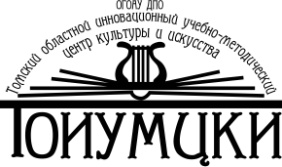 Областное государственное образовательное автономное учреждение дополнительного профессионального образования «Томский областной  инновационный учебно-методический центр культуры и искусства»(ОГОАУ ДПО ТОИУМЦКИ)ИНФОРМАЦИОННОЕ ПИСЬМОУважаемые коллеги!Приглашаем Вас принять участие в III Всероссийской научно-практической конференции «Проблемы фортепианной педагогики на современном этапе: традиции и инновации», которая состоится  21 октября  2015 года в г. Томске. Цель проведения конференции: обсуждение актуальных проблем современной фортепианной педагогики в образовательном пространстве музыкального образования Cибирского  федерального округа  и других регионов России.К участию в конференции приглашаются: преподаватели по классу фортепиано и концертмейстеры ДМШ и ДШИ, профильных ссузов и вузов, педагоги и концертмейстеры учреждений дополнительного образования детей, музыкальные работники и методисты дошкольных образовательных учреждений. Учредитель конференции: Департамент по культуре и туризму Томской области.Организатор конференции: Областное государственное образовательное автономное учреждение дополнительного профессионального образования «Томский областной инновационный учебно – методический центр культуры и искусства».Сроки проведения конференции: 21 октября 2015 года;Место проведения конференции: (место проведения конференции будет сообщено дополнительно) Дополнительная информация по организации и проведении конференции будет размещена на сайте ТОИУМЦКИ. Следите за информацией.Регистрация участников с 9.00. Начало пленарного заседания – 10.00.В рамках конференции предусмотрены: пленарное заседание, мастер-классы, семинары, выставка-продажа методической литературы. Состав выступающих, темы докладов и мастер-классов, место проведения мастер-классов будут сообщены дополнительно. Участие в мастер–классах  платное. Основные вопросы для обсуждения на конференции:Теоретические и методологические основы преподавания  в классе фортепиано.Школы фортепианного исполнительства в России: история в лицах.Региональный опыт работы педагогов в классе фортепиано. Современное фортепианное воспитание: проблемы и перспективы.Актуальность обновления содержания и методик преподавания фортепиано в начальном и среднем звене музыкального образования.Поиск путей активизации учебного процесса и новых форм аттестации обучающихся  в фортепианном обучении.Формирование ключевых компетенций будущего пианиста в процессе фортепианного обучения .Современные интерактивные технологии в процессе обучения игре на фортепиано.Роль развивающих игр на начальном этапе обучения игре на фортепиано.Искусство аккомпанемента как предмет обучения.Специфика игры в профессиональном фортепианном ансамбле.История возникновения фортепианного ансамбля и его роль в фортепианном искусстве.Психологические особенности состояния исполнителя, проблемы подготовки и адаптации к выступлению.Формы и методы работы с одаренными детьми в классе фортепиано.Личностно – ориентированный принцип работы в подготовке музыканта – исполнителя.Тематика конференции не ограничивается предложенным перечнем вопросов и может быть дополнена.Конференция предполагает очную и заочную форму участия. Материалы для публикации в итоговом сборнике конференции принимаются до 19.10.2015 года.Для публикации статьи в сборнике необходимо:1) на электронный адрес toumcki@mail.ru (в строке «тема» электронного письма указать название конференции) направить:заявку участника (приложение №1);текст статьи (минимальный объем публикации – 3 страницы). 2)  согласовать с организаторами содержание и объем текста статьи и произвести оплату.Стоимость публикации -  200 рублей за каждую полную или неполную страницу статьи. На одну опубликованную статью бесплатно полагается один экземпляр сборника, в котором опубликована статья, независимо от числа соавторов. Стоимость дополнительного экземпляра сборника (заказ на него оформляется в заявке на участие) докладов составляет 350 рублей.Сертификат за публикацию статьи печатается по требованию (заказ на него оформляется в заявке на участие), его стоимость составляет 70 рублей.Обращаем внимание, что оплата производится после согласования публикации с организаторами конференции тремя отдельным платежным документам одним из способов: наличными в бухгалтерии ТОИУМЦКИ, по квитанции через банк или по безналичному расчету от юридического лица.Требования к оформлению текста публикации: Редактор – Microsoft Word.Формат документа – А4.Шрифт: гарнитура – Times New Roman.Межстрочный интервал – 1,5.Все поля документа – .Порядок размещения информации в тексте: на первой строке указать название доклада (шрифт полужирный курсив, размер 16, все прописные, выравнивание «по центру»);через строку – фамилия и инициалы автора (шрифт полужирный курсив, размер 14, выравнивание «вправо»);через строку – должность, полное название организации, населенный пункт (шрифт полужирный курсив, размер 14, выравнивание «вправо»);через строку - основной текст доклада (шрифт обычный, размер 14, абзацный отступ (первая строка) – ; выравнивание «по ширине»);в конце работы размещается нумерованный список литературы (ссылка на источник внутри текста статьи оформляется в квадратных скобках). Страницы не нумеруются.Порядок получения сборников:После выхода сборника из печати авторские и оплаченные дополнительные экземпляры можно забрать в ТОИУМЦКИ по адресу: г.Томск, пер. Сухоозерный, 13/1, 1 этаж,  каб. 11, информационно-издательский отдел. Справки по вопросам издания сборников по т. 3822 51-43-07.Иногородним участникам организаторы сообщают по электронной почте о готовности сборника и запрашивают согласие на его пересылку по почтовому адресу, указанному в заявке на участие. Сборники высылаются по почте наложенным платежом, то есть с оплатой почтовых расходов в почтовом отделении при получении сборника. Иногородним участникам конференции, не подтвердившим готовность получения сборника по почте, печатное издание не высылается.Контактные данные: Телефоны/факсы; (3822) 51-28-58, 51-61-98, 51-45-66.E-mail: toumcki@mail.ru. Сайт: toumcki.tom.ruКонтактное лицо: Сенина Марина Юрьевна, методист ОГОАУ ДПО ТОИУМЦКИ, т/ф (3822) 51-61-98.